Find key information from different forms of writingMeet the Hickory Horned Devil, a Fierce but Harmless Caterpillar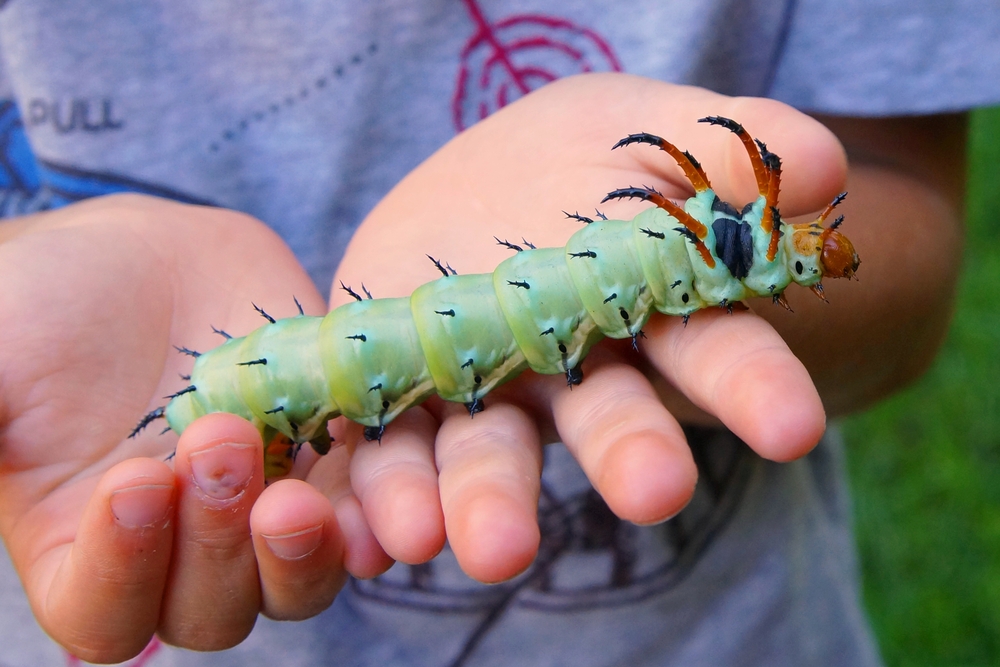 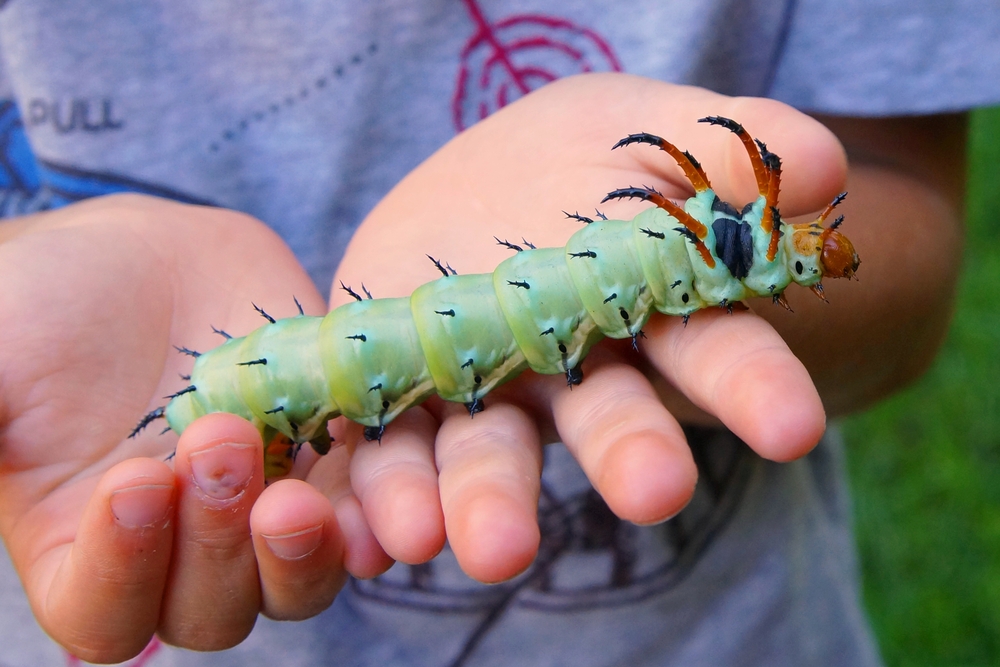 The hickory horned devil caterpillars get their name from their favourite meal – leaves from hickory trees. Examples of hickory trees include walnut trees, pecan trees, ash trees etc.  But when they get the chance, the HHD caterpillar loves munching on insects too, especially mosquitos. They live in deciduous forests in the east of the United States. This is a good place for them to live because forests are full of delicious leaves and delicious insects! Even though this caterpillar can grow to the size of a hotdog, the HHD caterpillar only lives for around 5 weeks as a caterpillar.  At the end of its time as a caterpillar, the HHD caterpillar gorges on leaves before burrowing into the earth to live in a dark brown cocoon. The HHD caterpillars gorge on leaves because it will be their last meal ever! Once the caterpillar turns into a moth, they won’t be able to eat anymore. Moths don’t have mouths to absorb nutrients so it is very important for the HHD caterpillars to have a big last feast!  The HHD caterpillar turns into a beautiful moth with grey-green and orange wings. It is one of the biggest moths to live in the United States and it is one of the most beautiful too. Unfortunately, people don’t get to enjoy this beautiful moth for long because they only live for about one week before they die. 1 What does HHD stand for? _____________________________________________________2 What colour is the HHD caterpillar? ______________________________________________3 Look at this map of the United States and name 5 states that the caterpillar might live in. 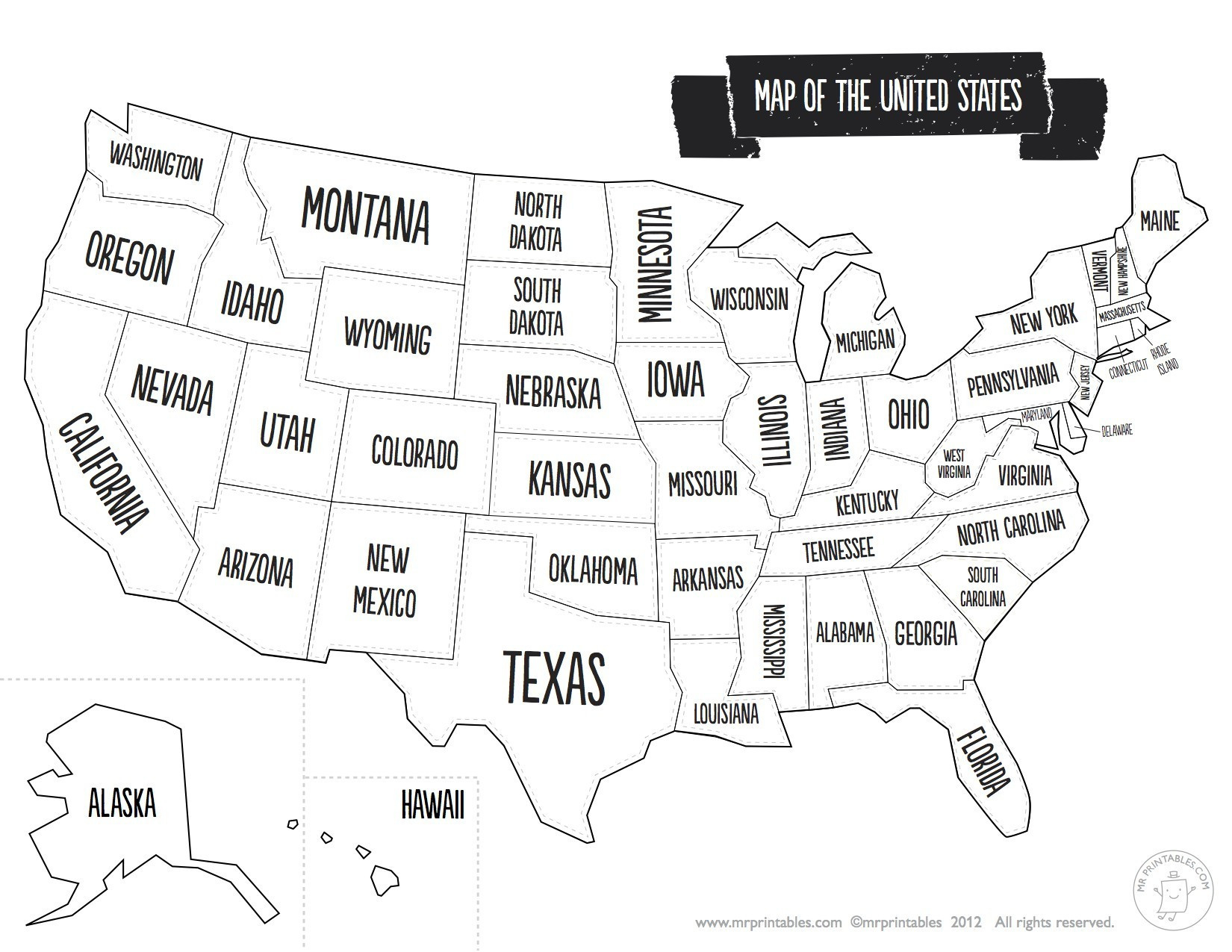 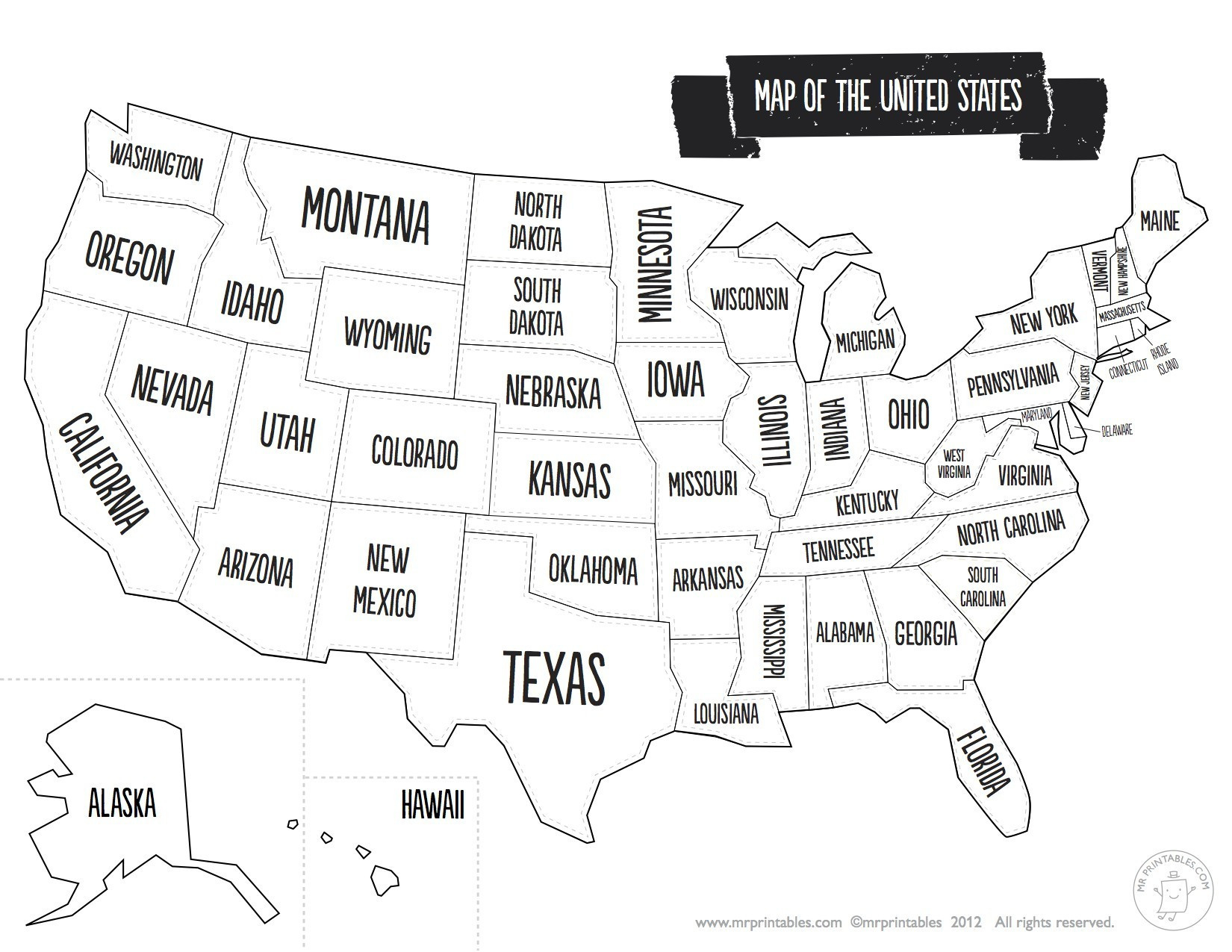 4 How long does the HHD moth live for? ____________________________________________________5 The HHD caterpillar is known for being one of the most frightening looking caterpillars of all time. Can you create an image of a caterpillar that looks even more terrifying? Draw it in the box below and give it a name. 